Foto fra gudstjeneste i Billund Kirke den 21. januar 2024Vagn Hansen har taget billederne, tak for det.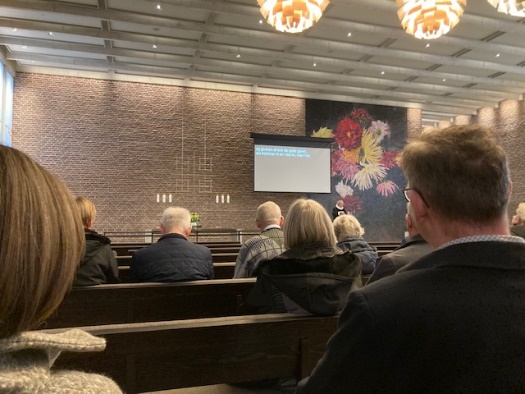 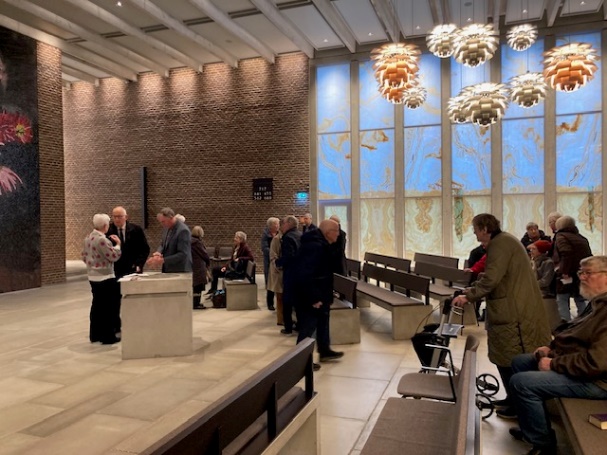 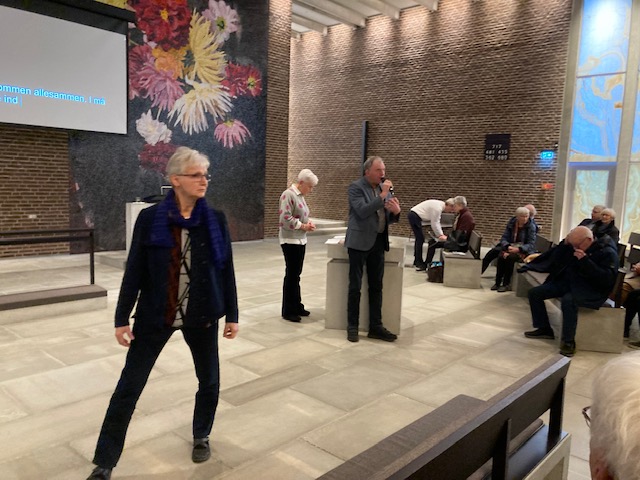 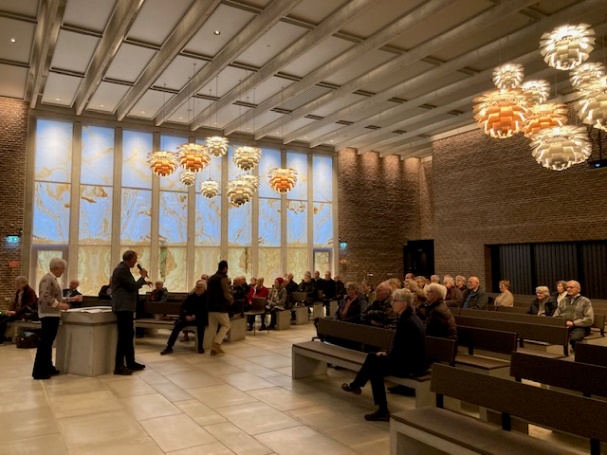 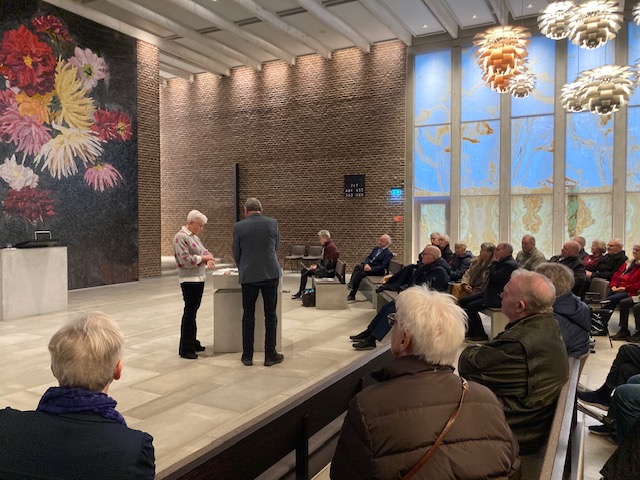 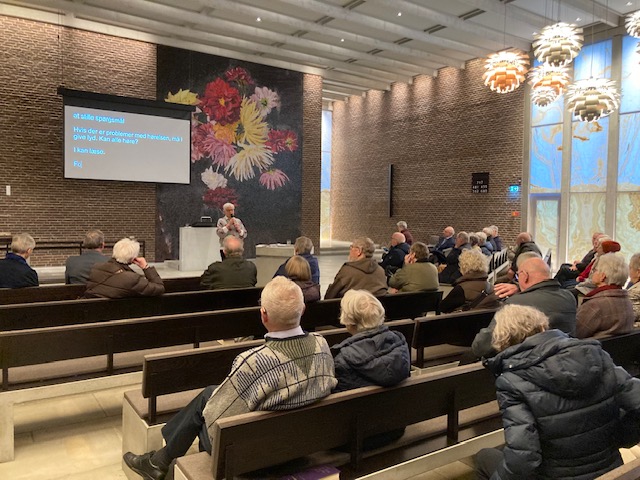 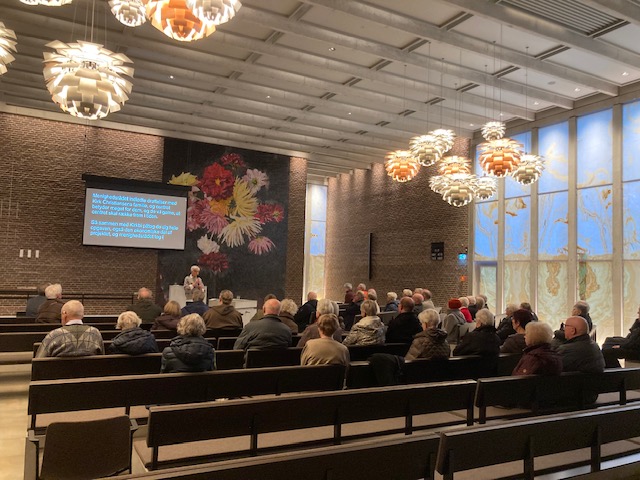 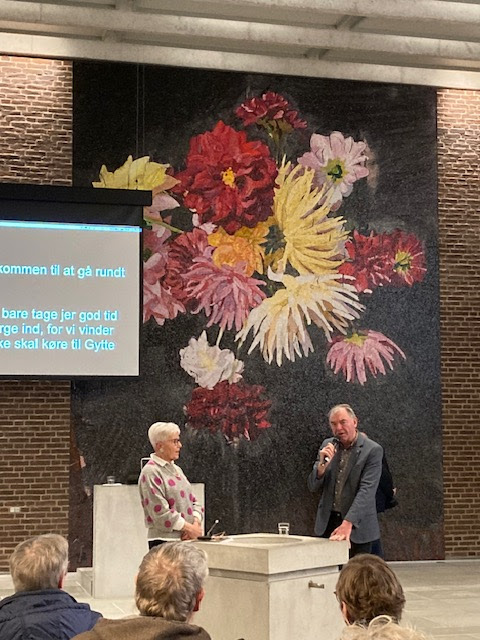 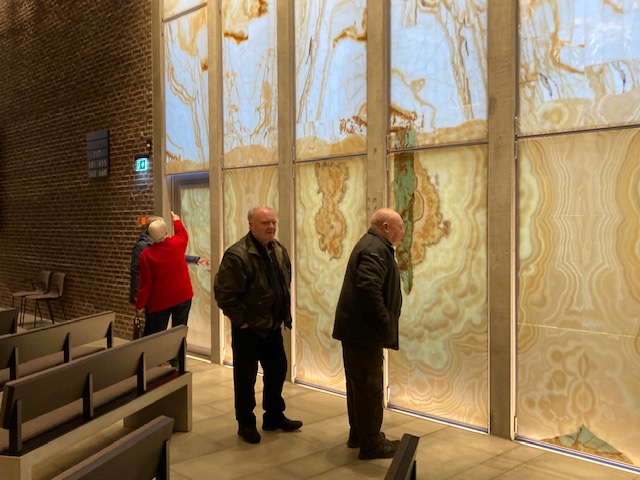 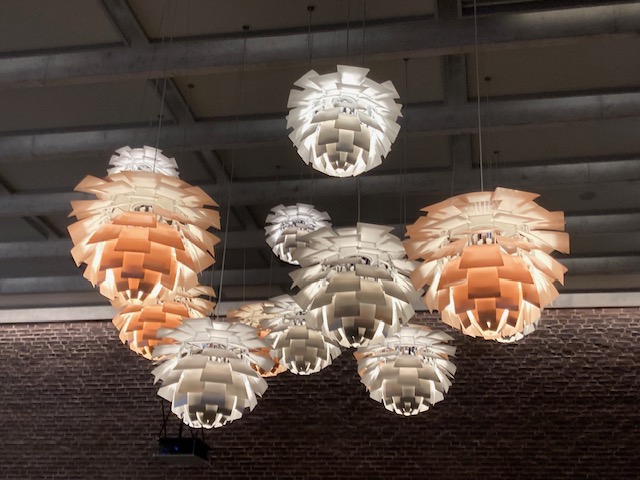 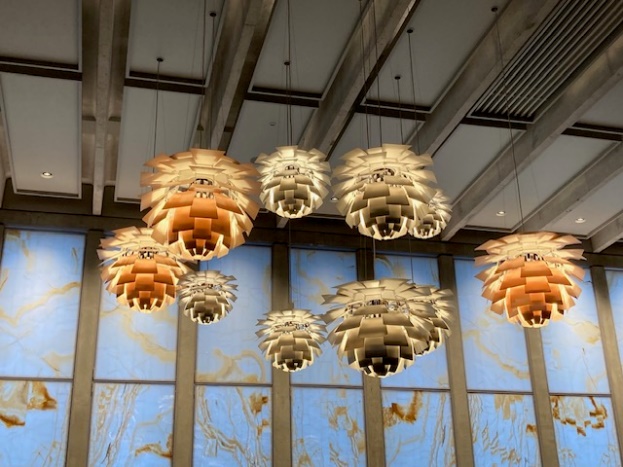 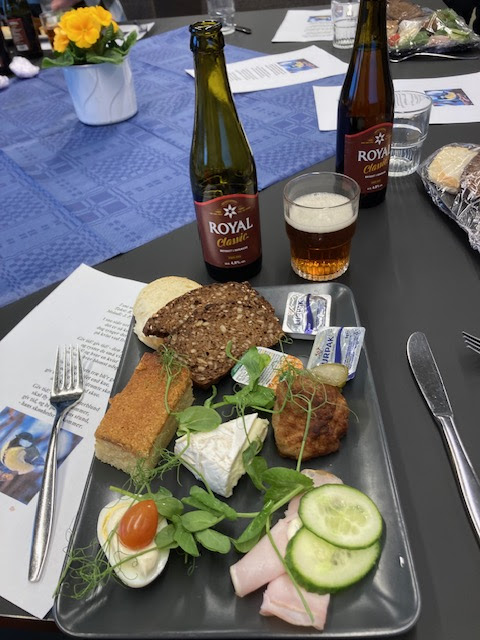 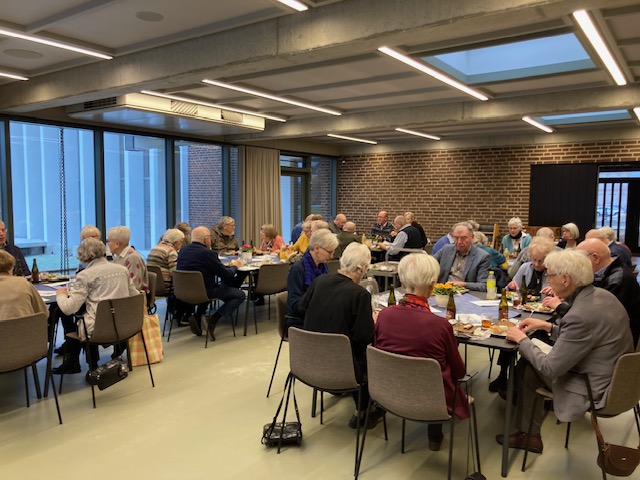 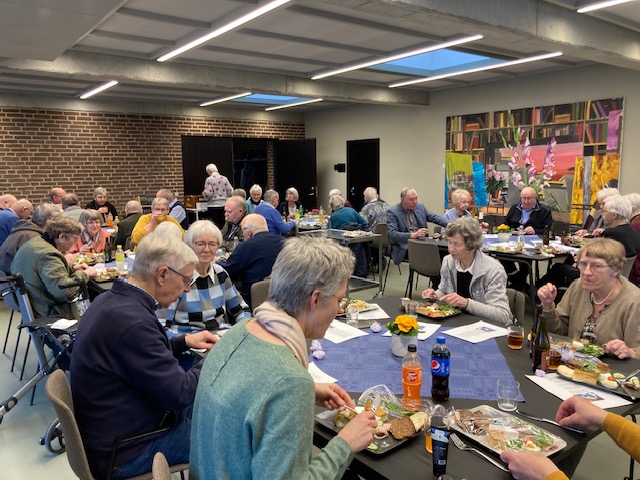 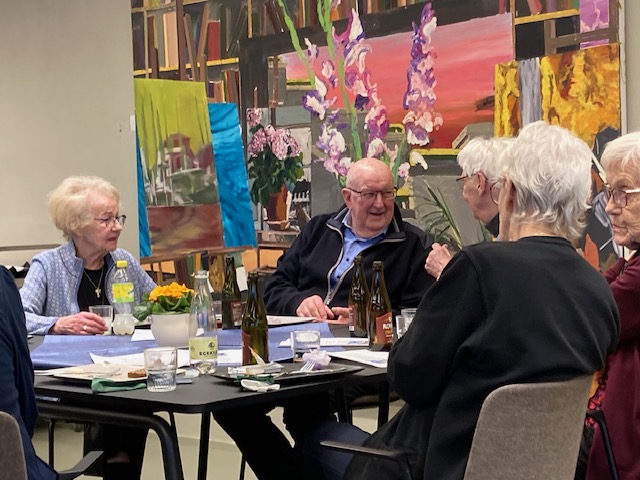 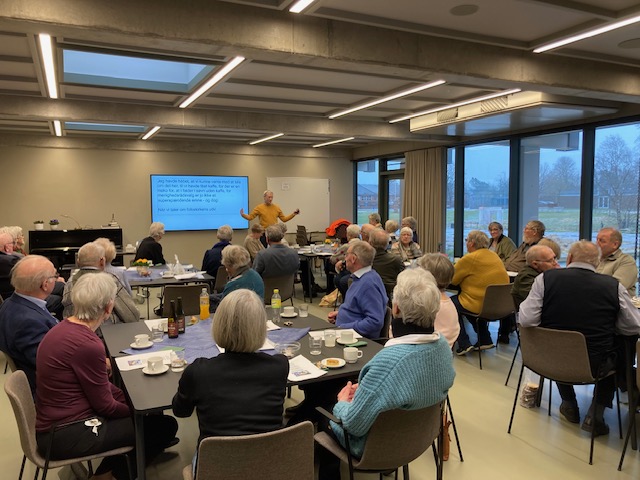 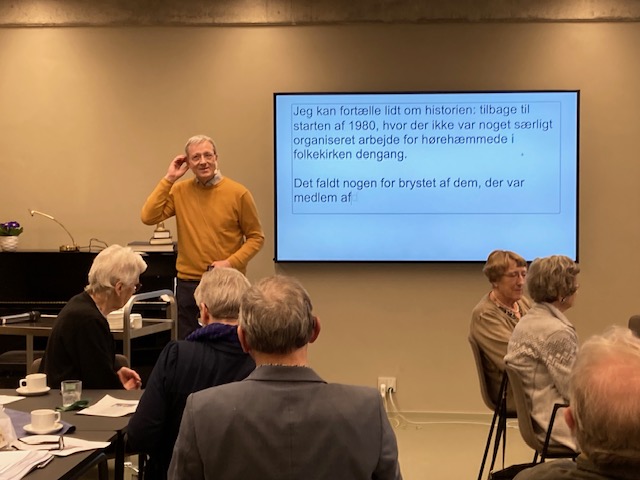 